Estimados Alumnos, haremos un alto en los conceptos entregados, y retomaremos las ideas entregadas. Conjunto de los números enteros: es aquel conjunto de números conformado por ,(Z-) = Números negativos :  -1, -2, -3, -4, -5, -6, …etc {0} = El cero  :  0(Z+) = Números positivos :  +1, +2, +3, +4, +5, +6, +7,…etcEsto lo podemos representar en la recta numérica.                             Z -                                           { 0 }                                Z+          ( enteros negativos)                               ( cero )                  ( enteros positivos )	Se observa que :Todo número negativo es MENOR que 0Todo número positivo es MAYOR que 0El cero es un número NEUTRO ( ni positivo ni negativo)El conjunto de los números enteros es un conjunto ordenado. Se establece en él la relación de orden  “ser menor que” ( simbolizada “ < “ ) .Cualquier número positivo es mayor que cualquier número negativo.Todo número entero consta de dos partes:Valor absolutoSignoEjs.:    +1 tiene valor absoluto 1 y signo +      -1 tiene valor absoluto  1 y signo –Los enteros positivos los escribiremos indistintamente con o sin signo, o sea, escribiremos + 1 o simplemente 1.Escribiremos el valor absoluto de un número colocando el número entre barras:| +5 | = 5                                   | - 3 | = 3                          | - 19 | = 19Si tenemos dos números positivos, es MAYOR el que tiene mayor valor absoluto.Entre dos números negativos es MAYOR   es que tiene menor valor absoluto.Podemos decir que un número es MAYOR que cualquier número ubicado a la izquierda de él en la recta numérica.Ejs.:                 8 > 3                                  - 8 <  - 3                     |8|  > |3|                               | -8 | > | - 3|EJERCITACIÓN:1.-  Ubica los siguientes números en una recta numérica:                                          0, 7, -3, -5, 4, -1, 1, 32.- Coloca el signo < o > según corresponda: 5 ___ 7                                                                                   (f) – 9 ____ -5 -6 ___ 4                                                                                  (g) – 1 ___ -2  8 ___ 9                                                                                  (h)  - 7 ____1– 5 ___ - 7                                                                               (i)    0 ____ -1   2 ___5                                                                                  (j)    -1 ____ 0     3.-  Completa :| + 5| = |  4  | =| -1  | =| -12| =|  0  | =|  - 7| =| + 12| =| -9 | =| +8| =| 4  | =    4.-  Analiza  cada información y escribe V si es verdadera o F si es falsa.a. ________ 3 < 2b. ________6 > -7c. ________-9 > -5d. ________-12 < - 5e. ________- 7 < -9 + 3f. ________-|- 3 + 2| > - 3 + 3g.________4 > | - 12 | - | - 20 |h. ________ | 125 | > | - 324 |i._________ 67 > - 67j .__________-1 > 06.-  Taller.-Juego MatemáticoEn grupo de 4 alumnos participa en el siguiente juego.Materiales. Dos dados de diferente color, lápiz y papel para cada jugador.Reglas : cada jugador por turno lanza ambos dados. Un dado indica puntos en contra y el otro dado  (de                otro color) indica puntos a favor.               El jugador anota el puntaje en una tabla como ésta:                                                                                                      Gana el jugador que después de tirar en                                                                                                       4 vueltas tiene el mayor puntaje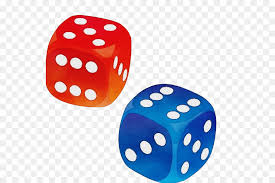 	Consultas :  sbarrosjofre@hotmail.com                                         Que tengas una buena semana.NombreNombreNombreNº de listaCursoFechaGuía n°7mos. A-B-C25.05.2020              8ContenidosContenidosHabilidadesHabilidades                    Retroalimentación                        Conjunto  Z                             Retroalimentación                        Conjunto  Z             Reconocer-Aplicar-Calcular    Reconocer-Aplicar-Calcular         Puntos a favor          Puntos en contra         TOTAL1234